Θέμα:  «Υλοποίηση 1ου Πανελληνίου Συνεδρίου Τοπικής Ιστορίας και Εκπαίδευσης στη Λαμία». 	Σας διαβιβάζουμε το πρόγραμμα και την αφίσα για την πραγματοποίηση του 1ου Πανελληνίου Συνεδρίου Τοπικής Ιστορίας και Εκπαίδευσης με θέμα: «Τοπική Ιστορία και Εκπαίδευση: αναπτύσσοντας μια οργανική και αποτελεσματική σχέση μεταξύ τους» που συνδιοργανώνουν: η Περιφερειακή Διεύθυνση Πρωτοβάθμιας και Δευτεροβάθμιας Εκπαίδευσης Στερεάς Ελλάδας, το Περιφερειακό Κέντρο Εκπαιδευτικού Σχεδιασμού Στερεάς Ελλάδας, το Ινστιτούτο Εκπαιδευτικής Πολιτικής, το Παιδαγωγικό Τμήμα Προσχολικής Εκπαίδευσης του Πανεπιστημίου Θεσσαλίας (Εργαστήριο Μουσειακής Έρευνας και Εκπαίδευσης), η Σχολή Ανθρωπιστικών Σπουδών του Ελληνικού Ανοικτού Πανεπιστημίου (Μ.Π.Σ. Δημόσια Ιστορία) και το Πανεπιστήμιο Ιωαννίνων (Εργαστήριο Ιστορίας της Νεοελληνικής Εκπαίδευσης). 	Η τελετή έναρξης θα πραγματοποιηθεί την Παρασκευή 22 Νοεμβρίου 2019 και ώρα 18:30 στο Δημοτικό Θέατρο Λαμίας και οι εργασίες του Συνεδρίου θα λάβουν χώρα το Σάββατο και την Κυριακή 23 και 24 Νοεμβρίου 2019 στο κτήριο του Πανεπιστημίου Θεσσαλίας (Παπασιοπούλου 2-4) στη Λαμία.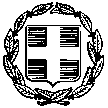 Λαμία,18-11-2019ΕΛΛΗΝΙΚΗ ΔΗΜΟΚΡΑΤΙΑΑρ. Πρωτ. Φ. 49/8852ΥΠΟΥΡΓΕΙΟ ΠΑΙΔΕΙΑΣ, ΕΡΕΥΝΑΣ ΚΑΙ ΘΡΗΣΚΕΥΜΑΤΩΝΘΡΗΣΚΕΥΜΑΤΩΝ------ΠΕΡΙΦΕΡΕΙΑΚΗ ΔΙΕΥΘΥΝΣΗΠΡΟΣ: ΠΡΩΤΟΒΑΘΜΙΑΣ ΚΑΙ ΔΕΥΤΕΡΟΒΑΘΜΙΑΣ ΠΔΕ ΕΚΠΑΙΔΕΥΣΗΣ ΣΤΕΡΕΑΣ ΕΛΛΑΔΑΣΔιευθύνσεις ΠΕ & ΔΕ --------Σχολικές Μονάδες (μέσω Δ/νσεων)ΑΥΤΟΤΕΛΗΣ ΔΙΕΥΘΥΝΣΗ ΔΙΟΙΚΗΤΙΚΗΣ ΠΕΚΕΣ (δια των ΠΔΕ)ΟΙΚΟΝΟΜΙΚΗΣ & ΠΑΙΔΑΓΩΓΙΚΗΣ ΥΠΟΣΤΗΡΙΞΗΣΚΕΣΥ (δια των ΠΔΕ)------ΚΠΕ (δια των ΠΔΕ)Διεύθυνση:         Αρκαδίου 8, Λαμία, 35131Ηλεκτρ. Δ/νση:  mail@stellad.pde.sch.grΙστοσελιδα:         http://stellad.pde.sch.gr/new/ΚΟΙΝΟΠΟΙΗΣΗΠληροφορίες:    Παντίδου ΓεωργίαΙΕΠ                             Οικονόμου ΕυαγγελίαΣΕΕ Στερεάς ΕλλάδαςΤηλέφωνο:	     π22310 66151Παιδαγωγικό Τμήμα Παν/μίουΦαξ:	                    22310 66167              ΘεσσαλίαςΕΑΠ Σχολή Ανθρ/κων ΣπουδώνΠανεπιστήμιο Ιωαννίνων